Dobrovolný svazek obcí Svazková škola Ondřejov pro svou současnou i nově vznikající školuVYHLAŠUJE KONKURZ NA ŘEDITELE školské právnické osoby ZÁKLADNÍ ŠKOLA BRATŘÍ FRIČŮ ONDŘEJOVPředpokládaný nástup je 1.1. 2019Uzávěrka přihlášek je 6. 11. 2018 do 11:00Další informace najdete na webu obce Ondřejov www.obecondrejov.cz na záložce „DSO Svazková škola Ondřejov“ nebo „Nová úřední deska“Proč právě k nám? Protože……Ondřejov je malebná obec v kraji Josefa Lady nedaleko Prahy, je zde věhlasná hvězdárna, která se školou úzce spolupracuje. Chystáme výstavbu nové školní budovy. Škola se často podílí na místních akcích.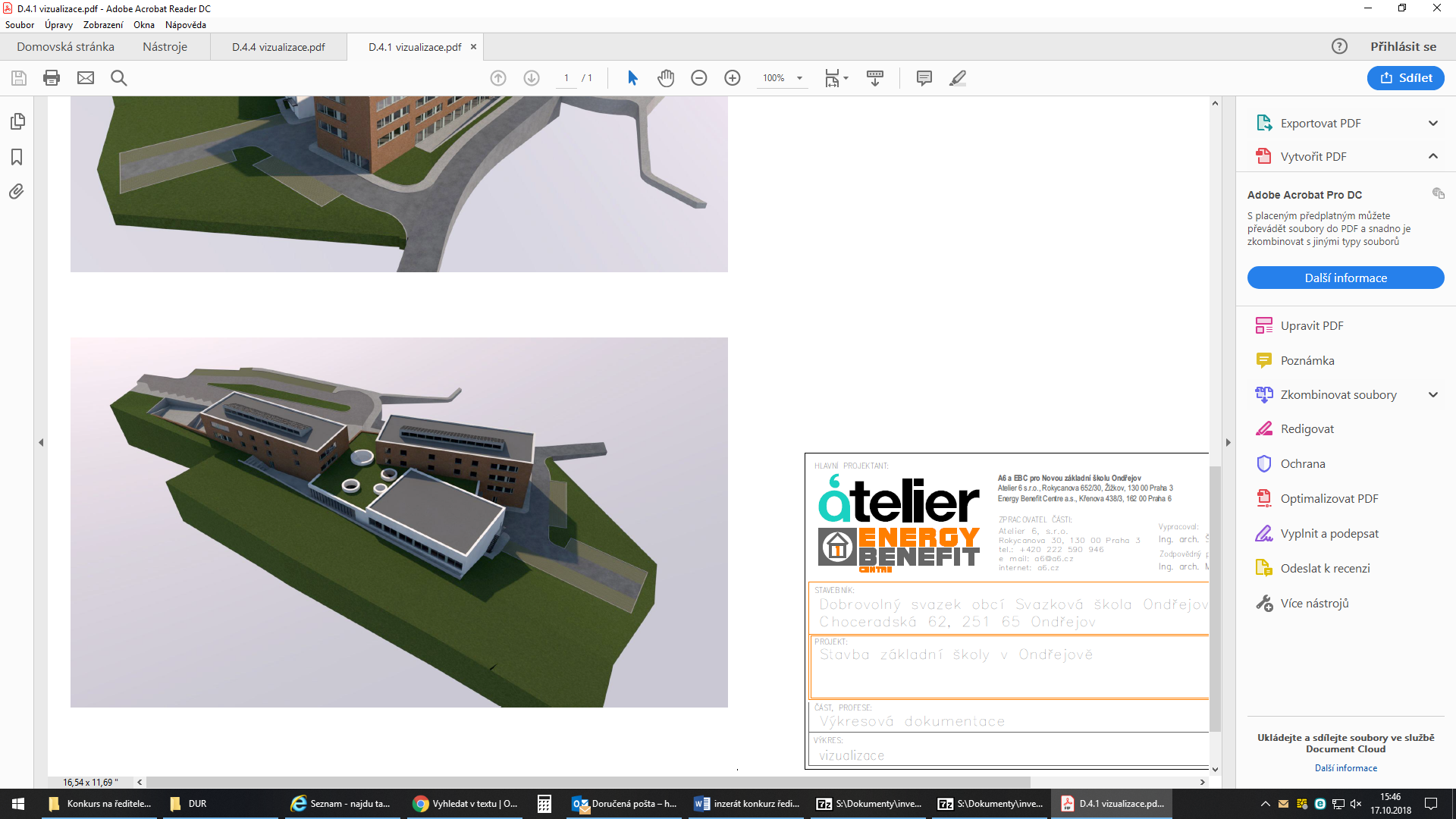 